       Бойороҡ                                                                               РАСПОРЯЖЕНИЕ «10» апрель  2017 й.                              № 12                 «10» апреля     2017 г.   О создании комиссии        В соответствии с Инструкцией по бюджетному учету, утвержденной приказом Министерства финансов Российской Федерации №157-н от 01.12.2010г., и в целях повышения эффективности  учета, осуществления контроля   за сохранностью и рациональным использованием муниципального имущества администрации сельского поселения Ассинский сельсовет муниципального района Белорецкий район Республики Башкортостан                                                  Создать постоянно действующую  комиссию по списанию основных средств и материальных запасов при Администрации сельского поселения Ассинский сельсовет в составе:- Аминева И.Ш.-председатель комиссии;- Нугайгулов З.З.-член комиссии;- Сайгафарова А.Г.- член комиссии.  Комиссии руководствоваться «Положением о порядке списания основных средств и материальных запасов, находящихся в муниципальной собственности».     Контроль за  выполнением  настоящего   распоряжения  оставляю за собой.         Глава  сельского поселения                        В.Г.Юсупов.БАШКОРТОСТАН РЕСПУБЛИКАhЫБЕЛОРЕТ РАЙОНЫмуниципаль районЫНЫңАСЫ АУЫЛ СОВЕТЫ АУЫЛ БИЛәМәһЕХАКИМәТЕ4535262 БР, Белорет районы, Асы ауылы,  Мөбәрәков  урамы, 25/1тел.: (34792) 7-85-13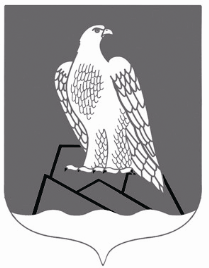 АДМИНИСТРАЦИЯ СЕЛЬСКОГО ПОСЕЛЕНИЯ АССИНСКИЙ СЕЛЬСОВЕТМУНИПАЛЬНОГО РАЙОНА БЕЛОРЕЦКИЙ РАЙОН РЕСПУБЛИКИ БАШКОРТОСТАН453562, РБ, Белорецкий район, с.Ассы, ул.Мубарякова, 25/1тел.: (34792) 7-85-13